Об условиях приватизации муниципального имущества, являющегося собственностью Мортковского сельского поселения Пучежского муниципального района Ивановской областиВ соответствии с Федеральным законом от 21.12.2001 № 178-ФЗ «О приватизации государственного и муниципального имущества», руководствуясь Постановлением Правительства РФ от 27.08.2012 № 860 «Об организации и проведении продажи государственного или муниципального имущества в электронной форме», руководствуясь Положением «О порядке формирования, управления и распоряжения муниципальным имуществом Мортковского сельского поселения», утвержденного решением Совета депутатов Мортковского сельского поселения Пучежского муниципального района  от 13.02.2007 г. № 3, п о с т а н о в л я ю:Провести процедуру приватизации муниципального имущества, являющегося собственностью Мортковского сельского поселения Пучежского муниципального района Ивановской области:нежилое здание котельной общей площадью 120,2 кв.м., кадастровый номер 37:14:050404:596 и земельный участок общей площадью  1034 кв.м., кадастровый номер 37:14:050404:10, расположенные по адресу Ивановская область, Пучежский район, д. Дмитриево Большое, ул. Молодежная, д. 6. 2. Установить способ приватизации – проведение аукциона по продаже муниципального имущества в электронной форме.3.  Установить форму подачи предложений о цене – открытая форма подачи предложений о цене.4. Установить начальную цену продажи (без НДС) на основании отчета об оценке, составленного независимым оценщиком, в сумме 694 096,00 (Шестьсот девяносто четыре тысячи девяносто шесть) рублей 00 копеек.5. Установить шаг аукциона  (5 % начальной цены продажи) в размере 34 704,80 (Тридцать четыре тысячи семьсот четыре) рубля 80 копеек.6. Установить размер задатка (10% начальной цены) в сумме 69 409,60 (шестьдесят девять тысяч четыреста девять) рублей 60 копеек.7. Предусмотреть оплату приобретаемого имущества единовременным платежом не позднее 30 рабочих дней с даты  заключения  договора купли-продажи.8. Утвердить информационное сообщение о продаже муниципального имущества Мортковского сельского поселения Пучежского муниципального района Ивановской области - проведение аукциона в электронной форме согласно приложению к настоящему постановлению.9.  Разместить информационное сообщение на официальном сайте администрации Мортковского сельского поселения Пучежского муниципального района Ивановской области, на официальном сайте Российской Федерации в сети «Интернет» для размещения информации о проведении торгов, в соответствии с действующим законодательством.10.  Постановление вступает в силу со дня его подписания.  Глава Мортковского сельского поселения                                           Г.Ф.Липецкая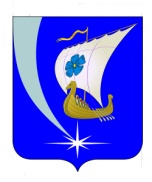 Администрация Мортковского сельского поселения Пучежского муниципального района Ивановской области П О С Т А Н О В Л Е Н И ЕАдминистрация Мортковского сельского поселения Пучежского муниципального района Ивановской области П О С Т А Н О В Л Е Н И Е                    от   23 .10.2023                   № 43-п             с. Морткис. Мортки